МКОУ СОШ с. Карман 2015-2016 учебный год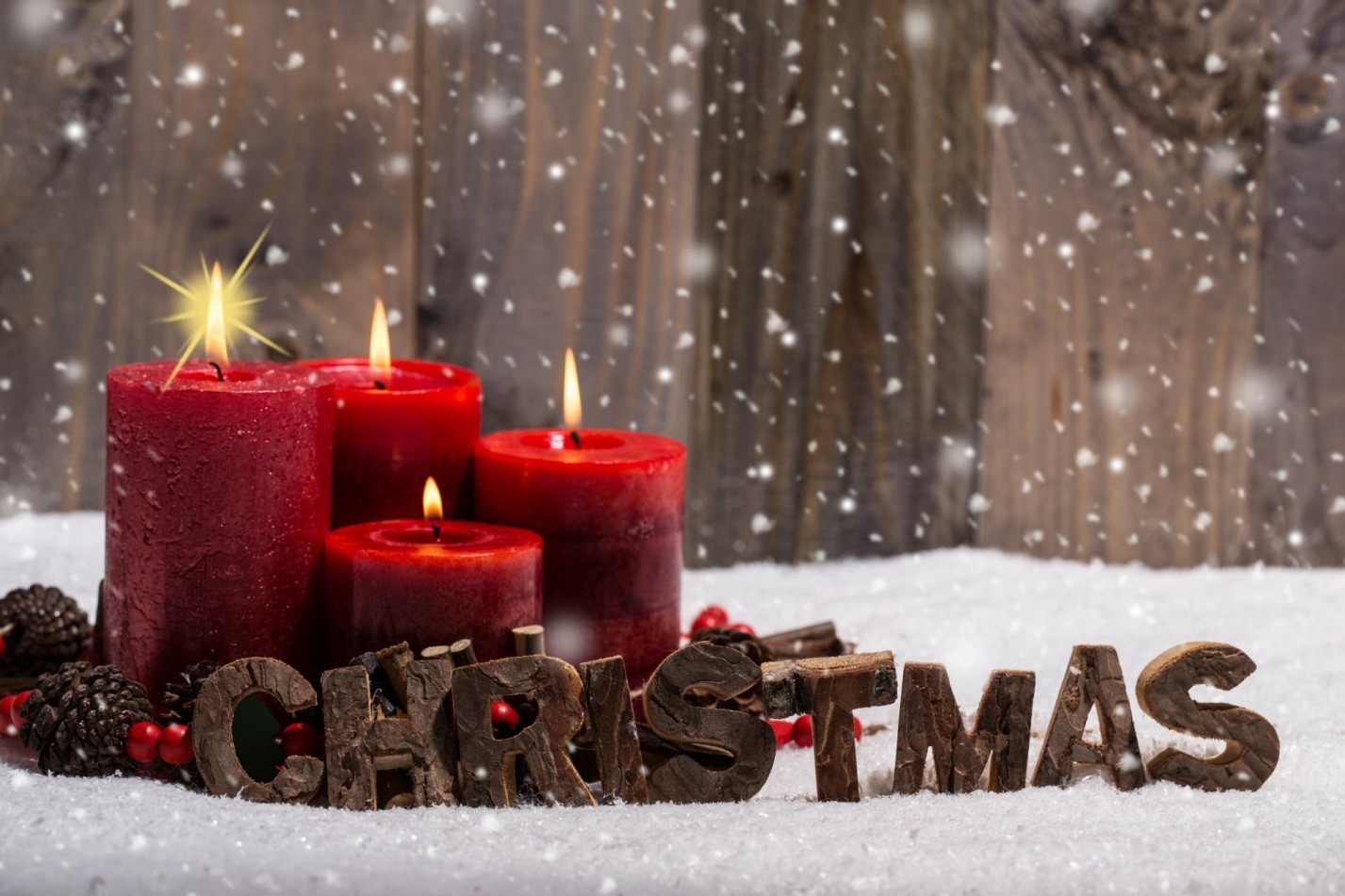 ОТКРЫТОЕ ВЕУКЛАССНОЕ МЕРОПРИЯТИЕ ПО АНГЛИЙСКОМУ ЯЗЫКУMERRY CHRISTMAS/ВЕСЕЛОЕ РОЖДЕСТВОДата: 26.12.2016Класс: 5, 6, 7, 10Учитель: Дегтярева М.С.Мероприятие посвящено ознакомлению с английскими традициями празднования Рождества. Учащиеся получат общее представление об английском Рождестве, о символах Рождества, узнают историю рождения Иисуса Христа; они примут активное участие в исполнении традиционных английских Рождественских песен, традиционных английских стихов. Учащиеся станут участниками конкурсов и веселых игр. Ведущий – учитель английского языка объединит детей разных возрастов для активизации познавательной деятельности, языковой практики и актерского мастерства в игровой форме, в форме беседы и в форме конкурсов. Цели: углубить представление подростков об Английском Рождестве; формировать в них такие человеческие качества как, доброта, терпимость, уважение; расширить словарный запас английских слов; способствовать развитию разговорной речи; способствовать развитию творческих способностей (пение, рисование, актерское мастерство); формировать навыки общения со сверстниками.Форма проведения: беседа, игры, конкурсы, концертная программа (танцы, песни, стихи).Подготовительная работа с детьми: распределить тексты рождественских песен между учащимися 5, 6, 7 и 10  классов и отработать их исполнение; распределить тексты стихов среди учащихся 6 класса и отработать произношение; распределить роли Винни, Пяточка и Кролика среди уч-ся 5 класса и отрепетировать сценку; предложить и отработать уч-ся 7 класса танец из оперетты Кабаре “Money, Money”; предложить детям подготовить видео презентацию – История Рождения Христа; предложить уч-ся 9 класса  подготовить необходимый раздаточный материал для проведения рождественской лотереи;  предложить уч-ся 8 класса приготовить материал для оформления зала; предложить детям разных классов нарисовать рождественские открытки для конкурса; сформировать состав жюри.Оформление: заготовить рождественские картинки -  раскраски для украшения доски, классной двери, рождественской елки; закупить мишуру, воздушные шары; нарисовать елочку для презентации рождественских символов, подготовить рождественскую елку,  организовать и украсить рождественский стол (сладости, фрукты, натуральные соки), подготовить костюмы и декорации для инсценировки Винни Пуха, подготовить лотерейные билеты и призы.Оборудование: экран, проектор, компьютер, свечи, стол, ночные шторы, фотоаппарат. План               проведения открытого внеклассного мероприятия                                           по английскому языкуMERRY CHRISTMAS/Веселое РождествоПриветствие. (учитель английского языка)Исполнение песни Silent Night (ученицы 10 класса)Видеофильм  для детей – Birth of Jesus (Рождение Христа)Рождественские символы. Украшение елочки символами. (ученики 8 класса)Поздравления уч-ся 6 класса:Песня-гимн рождественской елочке Christmas TreeРождественские стихиПоздравительное выступление учеников 5 класса:Песня  We Wish You a Merry Christmas Мы желаем вам веселого Рождества. Инсценировка Winnie Pooh Поздравление уч-ся 7 класса:Песня Jingle BellsИнсценировка песни Money/Деньги.Поздравление уч-ся 9 класса. Розыгрыш Рождественской лотереи. Конкурс на лучшую рождественскую открытку. Вручение призов. Мультфильм Funny Santa Claus /Забавный Санта. Сценарий праздничного мероприятия.Приветствие. (учитель английского языка). Учитель английского языка приветствует всех учащихся и гостей мероприятия, и поздравляет с Рождеством. Рассказывает о предстоящих выступлениях, конкурсах, песнях, поздравлениях и приглашает уч-ся 10 класса исполнить песню- гимн рождения Христа.Исполнение песни Silent Night (ученицы 10 класса)Silent NightSilent night,
holy night,
all is calm,
we see,
all is bright

Round young virgin mother and child, 
holy infant so tender and mild
we say
Sleep in heavenly peace,
sleep in heavenly peace.

Silent night,
holy night,
shepherds first saw the sight
Glorious streaming from heaven afar,
Heav'nly host sing Allelluia
Christ the savior is born,
Christ the savior is born.

Silent night, 
holy night, 
all is calm, 
we see, 
all in bright

Round young virgin mother and child, 
holy infant so tender and mild
we say
Sleep in heavenly peace, 
sleep in heavenly peace.Видеофильм  для детей – Birth of Jesus  (Рождение Христа)Рождественские символы. Украшение елочки символами. (ученики 8 класса)Символы Рождества – Путешествие по рождественской елочке.Ведущий – ученица 8 класса. Рождественская елочка украшается рождественскими символами. Присутствующие называют символы по-английски. За каждый правильный символ отвечающий получает сладкие призы. There are some Christmas symbols . What symbols can you see? Let’s stick them on the tree.What is this? – It is a star.What is this? – It is a candy.What is this? – It is a bell.What is this? – It is a Christmas wreath.What is this? – It is Santa ClausWhat is this? – It is a snowman.What is this? – It is a deer.What is this? – It is a candle.Поздравления уч-ся 6 класса:Песня-гимн рождественской елочке Christmas TreeO Christmas Tree, O Christmas tree,
How lovely are your branches!
O Christmas Tree, O Christmas tree,
How lovely are your branches!
In beauty green will always grow
Through summer sun and winter snow.
O Christmas tree, O Christmas tree,
How lovely are your branches!

2. O Christmas Tree, O Christmas tree,
You are the tree most loved!
O Christmas Tree, O Christmas tree,
You are the tree most loved!
How often you give us delight
In brightly shining Christmas light!
O Christmas Tree, O Christmas tree,
You are the tree most loved!

3. O Christmas Tree, O Christmas tree,
Your beauty green will teach me
O Christmas Tree, O Christmas tree,
Your beauty green will teach me
That hope and love will ever be
The way to joy and peace for me.
O Christmas Tree, O Christmas tree,
Your beauty green will teach me.Рождественские стихиChristmas TimeУченик 1Christmas time for boys and girls
Is a happy day,
For we go to grand mamma’s
And eat and sing and play.
Ученик 2Grandma does not say to us—
"Stop that horrid noise,"
'Cause she understands we can't,
When we're "only boys."
Ученик 3And she lets the girls play house,
In the garret old,
And when they strew things around,
Grandma doesn't scold.

Ученик 4Oh, Christmas, merry Christmas!
Thy call we must obey,
And carry fadeless garlands
In honor of the day.
Ученик 5Chorus (to be sung after each verse).—
All hail, merry Christmas!
Hail, merry Christmas!
All hail, merry Christmas,
The evergreen day.
Ученик 2Oh, Christmas, merry Christmas!
With laughter, song, and play,
How gaily pass the hoursOn that magic, holly Day.
Поздравительное выступление учеников 5 класса:Песня  We Wish You a Merry Christmas (Мы желаем вам веселого Рождества). We Wish You a Merry ChristmasWe wish you a Merry Christmas;
We wish you a Merry Christmas;
We wish you a Merry Christmas 
And a Happy New Year.

Oh, bring us a figgy pudding;
Oh, bring us a figgy pudding;
Oh, bring us a figgy pudding and bring it out here.We wish you a Merry Christmas;
We wish you a Merry Christmas;
We wish you a Merry Christmas 
And a Happy New Year.


We won't go until we get some;
We won't go until we get some;
We won't go until we get some, 
So bring some out here.We wish you a Merry Christmas;
We wish you a Merry Christmas;
We wish you a Merry Christmas 
And a Happy New Year.
Инсценировка Winnie Pooh – о том, как здорово ходить в гости по утрам.Winnie-Pooch.Author: They are Winnie –Pooch and  Piglet. Once they decided to go for a walk.Winnie –Pooch: Hi! Piglet! How are you?Piglet: I’m tip-top. Thank you. And you? Winnie –Pooch: I’m Ok. It’s a lovely day. Let’s go to Rabbit.Piglet: Now? In the morning?Winnie: Why not?Author: The friends went to Rabbit.The song:Who pay the morning visit,he does the clever did.It’s time to stay in jollyand higher mood indeed.As sun is in the morningIt’s time to visit friend.It’s won’t be so boringif morning doesn’t end.Winnie: This is Rabbit’s whole? Piglet: That’s right.Winnie: Hello? Is anybody here?Rabbit: Nobody!Winnie: Where is Rabbit?Rabbit: He is away. But who are you?Winnie: I’m Winnie-Pooch and he is Piglet.Rabbit: Oh! My friend! Come in!Piglet: Thank you.Rabbit: This way please, towards the table. I have a lot of delicious things. Would you like sweets or fruits? Winnie: Both, please.Author: The happy friends started enjoying Rabbit’s food.Winnie: Delicious!Piglet: Let’s go!Winnie: Thank you.Rabbit: Would you like another food?Winnie: Oh! Yes!Author: The friends kept eating.Winnie: Thanks a lot! We have to go away. Rabbit: Oh! I am going away too.Winnie: Oh! I can’t fit!Rabbit: Are you stuck?Winnie: Oh! No!Rabbit: Piglet, let’s help him. Pull him through.Winnie: Oh! Oh! Piglet: Winnie, Winnie! You are free. I am so glad. Thank you, Rabbit.Rabbit: You are welcome.Author: The friends ran away singing the song:Who pay the morning visit,he does the clever did.It’s time to stay in jollyand higher mood indeed.As sun is in the morningIt’s time to visit friend.It’s won’t be so boringif morning doesn’t end.Author: Is it good to visit your friend in the early morning?Поздравление уч-ся 7 класса: - Учащиеся 7 класса исполняют песню.           Jingle BellsDashing through the snowIn a one-horse open sleigh,Over the fields we go,Laughing all the way;Bells on bob-tail ring,Making spirits bright,What fun it is to ride and singA sleighing song tonight, O[Chorus 2x:]Jingle bells, jingle bells,jingle all the way!O what fun it is to rideIn a one-horse open sleighA day or two ago,I thought I'd take a ride,And soon Miss Fanny BrightWas seated by my side;The horse was lean and lank;Misfortune seemed his lot;He got into a drifted bank,And we, we got upset. [Chorus 2x:]Jingle bells, jingle bells,jingle all the way!O what fun it is to rideIn a one-horse open sleighNow the ground is whiteGo it while you're young,Take the girls tonightAnd sing this sleighing song;Just get a bob-tailed bayTwo-forty as his speedHitch him to an open sleigh,And crack! you'll take the lead, O[Chorus 2x:][Припев: 2x]Jingle bells, jingle bells,jingle all the way!O what fun it is to rideIn a one-horse open sleighИнсценировка песни Money/Деньги. – учащиеся 7 класса исполняют танец.Поздравление уч-ся 9 класса. Розыгрыш Рождественской лотереи. Учащиеся 9 класса разыгрывают лотерейные билеты. Выигрышные номера  объявляются и вручаются призы.Конкурс на лучшую рождественскую открытку. Вручение призов.Ведущий представляет жюри  рождественские открытки, выставленные на конкурс. Жюри выбирают три лучшие открытки и награждают победителей ценными призами. В завершение мероприятия уч-ся демонстрируется мультфильм Funny Santa Claus /Забавный Санта. 